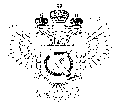 «Федеральная кадастровая палата Федеральной службы государственной регистрации, кадастра и картографии» по Ханты-Мансийскому автономному округу – Югре(Филиал ФГБУ «ФКП Росреестра»по Ханты-Мансийскому автономному округу – Югре)г. Ханты-Мансийск,							                                                                                        Техник отдела                       контроля и анализа деятельностиул. Мира, 27						                                                                                                   Кайгородова  В.Е. 
                                                                                                                                                                                                                                    8(3467)300-444, 
                                                                                                                                                                                                                e-mail: Press@86.kadastr.ru
Пресс-релиз01.12.2017Оформление права собственности на объект долевого строительства Особенности государственной регистрации прав участника долевого строительства на объект долевого строительства установлены статьей 48 Федерального закона от 13.07.2015 № 218-ФЗ "О государственной регистрации недвижимости".Кадастровая палата по Ханты-Мансийскому автономному округу – Югре обращает внимание, что постановка на кадастровый учет многоквартирного дома вместе со всеми расположенными в нем помещениями осуществляется по заявлению органа государственной власти или органа местного самоуправления, уполномоченного на принятие решения о выдаче разрешений на ввод этого дома в эксплуатацию.Уполномоченный орган в электронном виде вместе с заявлением направляет в орган регистрации документы, необходимые для проведения кадастрового учета, включая разрешение на ввод в эксплуатацию. Заявление и документы должны быть направлены в срок не позднее пяти рабочих дней с даты принятия им решения о вводе данного дома в эксплуатацию.Для государственной регистрации права участника долевого строительства на объект долевого строительства наряду с документами, предусмотренными Законом № 218-ФЗ, также необходимо представить подлинный экземпляр договора участия в долевом строительстве или договора об уступке прав требований по такому договору (после государственной регистрации он возвращается правообладателю). К документам, необходимым для проведения этой процедуры, также относится передаточный акт или другой документ о передаче объекта долевого строительства.Кадастровая палата напоминает, что представить документы на государственную регистрацию прав можно в офисы многофункциональных центров предоставления государственных и муниципальных услуг._____________________________________________________________________________________При использовании материала просим сообщить о дате и месте публикации на адрес электронной почты Press@86.kadastr.ru или по телефону 8(3467)300-444. Благодарим за сотрудничество.